Teaching with Primary Sources Midwest Region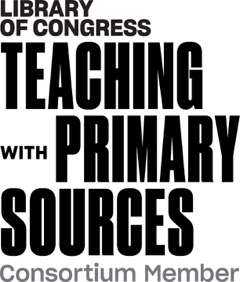 Sub-recipient Reporting<Project Title><Grantee Institution><Name of Project Director>Final Project Report(due 30 days after project completion)Please use this outline to describe the activities, audiences, partners, and products related to the overall implementation of this TPS grant-funded project. Plans for sustaining the project beyond the funding cycle should be included. Brief Overview of Strategy ImplementationRelated to the overall timeline as described in the project applicationExperiences and ActivitiesDescription of educators reached (e.g., grade level, subjects, etc.)Complete list of Congressional districts reached (Please use the Congressional Districts Map and the nine-digit ZIP codes for schools where participants are employed.) Implementation experiences (successes and challenges)Reflections on experiencesImpact on teaching practiceImpact on student learningLessons LearnedFactors associated with:Successful/unsuccessful adoption or use of TPS in the classroom Specific student populations   Specific content areas/classroom formats/teaching techniques Technology integration Intended revisionsSupport received/needed from TPS Midwest RegionRecommendations for national TPS program Future PlansSustaining the project beyond the funding cycleFinal Payment RequestDate/projected date submittedAmount requestedRemaining balance (amount to be forfeited)